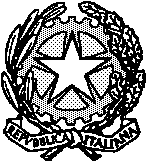 Procura della Repubblica di Biellapresso il Tribunale Ordinario 1d) art.-186-bis.-b-notturno (senza attenuanti)  (tasso alcolemico da  0.81 g/l a 1.2 g/l)PENA IN CASO DI PATTEGGIAMENTO ENTRO LA NOTIFICA DEL DECRETO DI CITAZIONE  A GIUDIZIOp.b. euro 1.200,00 di ammenda e giorni 30 di arresto, aumentata per l’aggravante di cui all’art 186 c. 2 sexies D.Lvo  nr. 285 ad euro 1.600,00 e giorni 30 di arresto, ridotta   ex   art.   444   c.p.p.   alla pena   finale   di   euro  _1.070,00   di   ammenda   e   giorni  _20__di   arresto.Sanzione amministrativa accessoria: sospensione della patente di guida per mesi 8.PENA IN CASO DI PATTEGGIAMENTO DOPO LA NOTIFICA DEL DECRETO DI CITAZIONE  A GIUDIZIOp.b. euro 2.400,00 di ammenda e mesi 1 giorni 8  di arresto, aumentata per l’aggravante di cui all’art 186 c. 2 sexies D.Lvo  nr. 285 ad euro 3.200,00 e  mesi 1 giorni 8  di arresto, ridotta   ex   art.   444   c.p.p.   alla pena   finale   di   euro  __2.150,00   di   ammenda   e   giorni  _26__di   arresto.Sanzione amministrativa accessoria: sospensione della patente di guida per mesi 8.